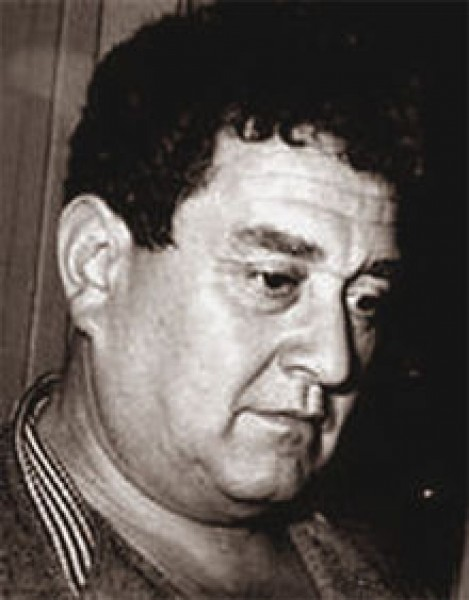 Виктор Юзефович Драгунский(1913-1972гг.)Автор серии замечательных произведений под общим названием «Денискины рассказы». Прототипом главного героя стал сын писателя Дениска.	Виктор Драгунский внес огромный вклад в развитие юмористической литературы для детей.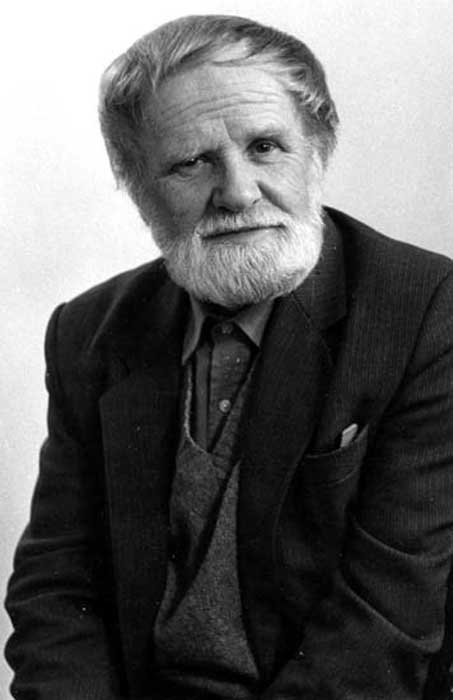 Василий Иванович Белов(1932-2012гг.)Известный российский крупный писатель и общественный деятелей. 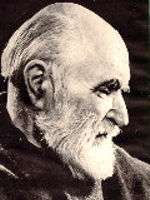 Иван Сергеевич Соколов-Микитов (1892-1975гг.)Книги удивительных рассказов и сказок для детей, воспоминания  автора отмечены вниманием к русской природе, к человеку труда, простотой и выразительностью языка. Все произведения старейшего советского писателя давно полюбились юному читателю. Его сборник рассказов – это  миниатюрная энциклопедия подмосковного леса, в ней рассказывается о  тех, кто круглый  год живет в лесу: о птицах и животных, о цветах, травах и деревьях.    Рассказы, помещенные в книгах Ивана Сергеевича, позволяют нам полней и ярче ощутить многообразие жизни, увидеть красоту леса, разгадать его тайны, лучше понять прелесть родной природы, стать ее другом. 